PLANO DE TRABALHO DESCRIÇÃO DO PROJETO OU ATIVIDADEPLANO DE TRABALHO DESCRIÇÃO DO PROJETO OU ATIVIDADEPLANO DE TRABALHO DESCRIÇÃO DO PROJETO OU ATIVIDADEANEXO XIIMODALIDADE:                            T     TERMO DE COLABORAÇÃO                                                          T     TERMO DE FOMENTOMODALIDADE:                            T     TERMO DE COLABORAÇÃO                                                          T     TERMO DE FOMENTOMODALIDADE:                            T     TERMO DE COLABORAÇÃO                                                          T     TERMO DE FOMENTOMODALIDADE:                            T     TERMO DE COLABORAÇÃO                                                          T     TERMO DE FOMENTOMODALIDADE:                            T     TERMO DE COLABORAÇÃO                                                          T     TERMO DE FOMENTOMODALIDADE:                            T     TERMO DE COLABORAÇÃO                                                          T     TERMO DE FOMENTO1-DADOS CADASTRAIS1-DADOS CADASTRAIS1-DADOS CADASTRAIS1-DADOS CADASTRAIS1-DADOS CADASTRAIS1-DADOS CADASTRAISOrganização da Sociedade CivilOrganização da Sociedade CivilOrganização da Sociedade CivilOrganização da Sociedade CivilOrganização da Sociedade CivilCNPJEndereçoEndereçoEndereçoEndereçoEndereçoEndereçoCidadeEstadoEstadoCEPDDD/TelefoneFAXConta CorrenteBancoBancoBancoAgênciaE-mailNome do Representante Legal da EntidadeNome do Representante Legal da EntidadeNome do Representante Legal da EntidadeNome do Representante Legal da EntidadeNome do Representante Legal da EntidadeCPFRG/ÓrgãoCargoCargoCargoE-mailE-mailEndereçoEndereçoEndereçoEndereçoEndereçoCEP2 – OUTROS PARTÍCIPES2 – OUTROS PARTÍCIPES2 – OUTROS PARTÍCIPES2 – OUTROS PARTÍCIPESNomeNomeNomeCNPJEndereçoEndereçoEndereçoDDD/TelefoneNome do Responsável pelo ProjetoNome do Responsável pelo ProjetoNome do Responsável pelo ProjetoCPFRG/ÓrgãoCargoE-mailE-mail3 – DESCRIÇÃO DO PROJETO OU ATIVIDADE3 – DESCRIÇÃO DO PROJETO OU ATIVIDADE3 – DESCRIÇÃO DO PROJETO OU ATIVIDADE3 – DESCRIÇÃO DO PROJETO OU ATIVIDADEÁrea de AtendimentoÓrgão/Entidade Financiador:Órgão/Entidade Financiador:Título do Projeto/AtividadePeríodo de ExecuçãoPeríodo de ExecuçãoTítulo do Projeto/AtividadeInícioFimObjeto da ParceriaObjeto da ParceriaObjeto da ParceriaDescrição da Realidade:Descrição da Realidade:Descrição da Realidade:Forma de Execução das Ações:Forma de Execução das Ações:Forma de Execução das Ações:Descrição das Metas Quantitativas:Descrição das Metas Quantitativas:Descrição das Metas Quantitativas:Definição dos Indicadores:Definição dos Indicadores:Definição dos Indicadores:AUTENTICAÇÃO                                                                                          Data:Local:                                          __________________________________________________________                                                                                                        Assinatura do Representante Legal da organização da Sociedade CivilAUTENTICAÇÃO                                                                                          Data:Local:                                          __________________________________________________________                                                                                                        Assinatura do Representante Legal da organização da Sociedade CivilAUTENTICAÇÃO                                                                                          Data:Local:                                          __________________________________________________________                                                                                                        Assinatura do Representante Legal da organização da Sociedade CivilAPROVAÇÃO                                                                                          Data:Local:                                                                                                           ___________________________________________________________                                                           Assinatura do Representante Legal do Órgão/Entidade PúblicoAPROVAÇÃO                                                                                          Data:Local:                                                                                                           ___________________________________________________________                                                           Assinatura do Representante Legal do Órgão/Entidade PúblicoAPROVAÇÃO                                                                                          Data:Local:                                                                                                           ___________________________________________________________                                                           Assinatura do Representante Legal do Órgão/Entidade Público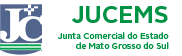 